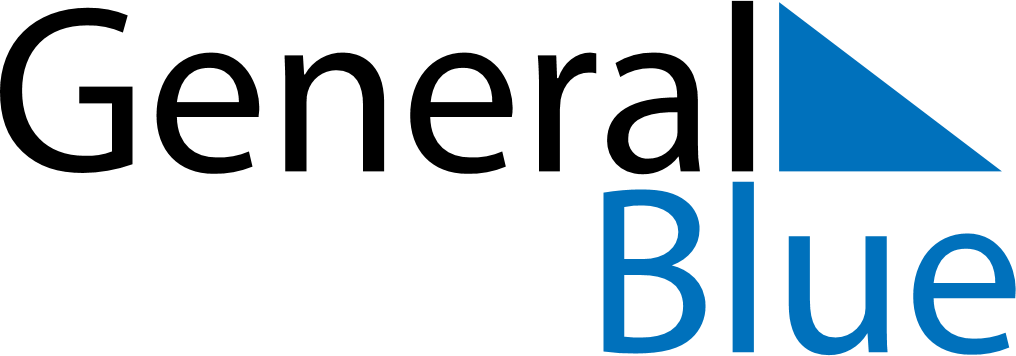 April 2022April 2022April 2022April 2022Svalbard and Jan MayenSvalbard and Jan MayenSvalbard and Jan MayenMondayTuesdayWednesdayThursdayFridaySaturdaySaturdaySunday1223456789910Palm Sunday1112131415161617Maundy ThursdayGood FridayEaster Sunday1819202122232324Easter Monday25262728293030